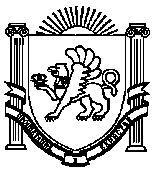                                                        РЕСПУБЛИКА КРЫМ НИЖНЕГОРСКИЙ  РАЙОНАДМИНИСТРАЦИЯ ИЗОБИЛЬНЕНКСКОГО СЕЛЬСКОГО ПОСЕЛЕНИЯПОСТАНОВЛЕНИЕ       22.11.2021года                            с.Изобильное                                         № 89Об утверждении состава конкурсной комиссии при АдминистрацииИзобильненского сельского поселения по выбору специализированнойслужбы по вопросам похоронного дела по предоставлениюгарантированного перечня услуг по погребению на территорииИзобильненского сельского поселения Нижнегорского района Республики КрымВ соответствии с Федеральным законом от 12.01.1996 № 8-ФЗ «О погребении и похоронном деле», Федеральным законом от 06.10.2003 № 131-ФЗ «Об общих принципах организации местного самоуправления в Российской Федерации», Уставом муниципального образования Изобильненское сельское поселение Нижнегорского района Республики Крым, с целью выбора юридического лица или индивидуального предпринимателя для возложения на него полномочий специализированной службы, деятельность которой направлена на оказание ритуальных услуг в соответствии с требованиями Федерального закона от 12.01.1996 № 8-ФЗ «О погребении и похоронном деле», Администрация Изобильненского  сельского поселения  Нижнегорского района Республики КрымПОСТАНОВЛЯЕТ:1.Утвердить состав конкурсной комиссии при Администрации Изобильненского сельского поселения по выбору специализированной службы по вопросам похоронного дела по предоставлению гарантированного перечня услуг по погребению на территории Изобильненского сельского поселения Нижнегорского района Республики Крым, согласно Приложению.2. Опубликовать (обнародовать) данное постановление путем размещения его на информационном стенде в здании администрации Изобильненского сельского поселения Нижнегорского района Республики Крым по адресу: с. Изобильное пер.Центральный,15 и официальном сайте администрации сельского поселения izobilnoe-sp.ru. 3. Настоящее постановление вступает в силу с момента его опубликования (обнародования).4. Контроль за исполнением настоящего постановления оставляю за собой.ПредседательИзобильненского  сельского  совета -Глава администрацииИзобильненского сельского поселения                                                 Л.Г.НазароваПриложение к Постановлению Администрации Изобильненского сельского поселения   от «22» ноября 2021 № 89Составконкурсной комиссии при Администрации Изобильненского сельского поселения по выбору специализированной службы по вопросам похоронного             дела по предоставлению гарантированного перечня услуг по погребению   на территории Изобильненского сельского поселения Нижнегорского района Республики Крым.Председатель комиссии:Назарова Любовь Григорьевна-Председатель Изобильненского сельского совета-Глава  администрации Изобильненского сельского поселенияЗаместитель председателя комиссии:Мельник Марина Николаевна- ведущий специалист администрации   Изобильненского сельского поселения.Секретарь комиссии:Андреева Алла Валентиновна — директор СДК, депутат Изобильненского сельского совета 2-го созыва                                                                                                   Члены комиссии:Пономарев Дмитрий Николаевич  —  специалист администрации Изобильненского сельского поселенияАлдушина Алла Александровна – инспектор по учету и бронированию военнообязанных  в администрации Изобильненского сельского поселения Нижнегорского района Республики Крым